Listening slalomActivity 1Listen to your teacher read out sentences in French. You must select the word or phrases from each row that you hear, working your way down the grid as the text is read out. You can only use each box once. The first sentence has been done for you.Sentence 1: 1A, 2B, 3C, 4D, 5E, 7B, 8A, 9B, 10CSentence 2:Sentence 3:Sentence 4:Sentence 5:Activity 2Recreate the sentences in French, using the cues in English.For the teacherActivity 1Read the following sentences aloud, pausing where appropriate. You may wish to read them 2–3 times, depending on your content.Le lundi à cinq heures, je joue au foot avec mes amis. J’y joue depuis l’âge de cinq ans. C’est fatigant, mais c’est génial !L’année dernière je suis allé à la montagne. J’ai fait du ski tous les jours avec ma famille. Le soir nous avons mangé au restaurant. C’était super !J’adore aller au cinéma. Je préfère les comédies. Je ne regarde jamais les films d’horreur parce que c’est effrayant.J’aime beaucoup jouer du piano parce que c’est intéressant. J’adore écouter de la musique. Mon genre préféré est le rap.Hier, j’ai joué au jeux vidéo à la maison avec ma sœur sur internet parce que c’est stimulant. Nous y jouons depuis deux ans.English – for reference onlyOn Mondays at 5 pm, I play soccer with my friends. I have played it since I was 5 years old. It’s tiring but it’s great!Last year I went to the mountains. I skied with my family. In the evenings we ate at a restaurant. It was great!I love going to the movies. I prefer comedies. I never watch horror movies because it’s terrifying.I really like to play the piano because it’s interesting. I love listening to music. My favourite genre is rap.Yesterday, I played video games at home with my sister on the internet because it’s stimulating. We have been playing for 2 years.ResponsesSentence 1: 1A, 2B, 3C, 4B, 5D, 6E, 7B, 8A, 9B, 10CSentence 2: 1B, 2C, 3A, 4E, 5C, 6B, 7C, 8E, 9D, 10ASentence 3: 1C, 2E, 3D, 4C, 5B, 6A, 7E, 8C, 9C, 10ESentence 4: 1D, 2A, 3B, 4D, 5A, 6D, 7A, 8D, 9A, 10DSentence 5: 1E, 2D, 3E, 4A, 5E, 6C, 7D, 8B, 9E,10BActivity 2Responses will be the same as the sentences you read aloud in Activity 1, with some possible variation(s).© State of New South Wales (Department of Education), 2023The copyright material published in this resource is subject to the Copyright Act 1968 (Cth) and is owned by the NSW Department of Education or, where indicated, by a party other than the NSW Department of Education (third-party material).Copyright material available in this resource and owned by the NSW Department of Education is licensed under a Creative Commons Attribution 4.0 International (CC BY 4.0) license.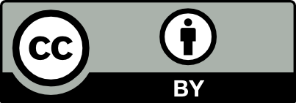 This license allows you to share and adapt the material for any purpose, even commercially.Attribution should be given to © State of New South Wales (Department of Education), 2023.Material in this resource not available under a Creative Commons license:the NSW Department of Education logo, other logos and trademark-protected materialmaterial owned by a third party that has been reproduced with permission. You will need to obtain permission from the third party to reuse its material.Links to third-party material and websitesPlease note that the provided (reading/viewing material/list/links/texts) are a suggestion only and implies no endorsement, by the New South Wales Department of Education, of any author, publisher, or book title. School principals and teachers are best placed to assess the suitability of resources that would complement the curriculum and reflect the needs and interests of their students.If you use the links provided in this document to access a third-party's website, you acknowledge that the terms of use, including licence terms set out on the third-party's website apply to the use which may be made of the materials on that third-party website or where permitted by the Copyright Act 1968 (Cth). The department accepts no responsibility for content on third-party websites.ABCDE1On MondaysLast yearI loveI really likeYesterday2to playat 5 pmI wentI playedgoing3to the mountainsthe pianoI playto the moviesvideo games4at homesoccerI preferbecauseI skied5it’s interestingcomediesevery daywith my friendswith my sister6I watchwith my familyon the internetI loveI have played it7listeningsincein the eveningbecausenever8I was 5 years oldit’s stimulatinghorror moviesto musicwe ate9my favourite musicIt’s tiringbecauseat a restaurantand we have been playing10it was greatfor 2 yearsbut it’s greatis rapthey’re terrifyingSentence 1Sentence 2Sentence 3Sentence 4Sentence 5